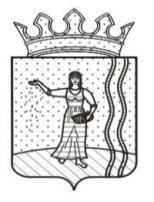 СОВЕТ  ДЕПУТАТОВ  ЕНАПАЕВСКОГО  СЕЛЬСКОГО ПОСЕЛЕНИЯОКТЯБРЬСКОГО  МУНИЦИПАЛЬНОГО РАЙОНАПЕРМСКОГО КРАЯР  Е  Ш  Е  Н  И  Е18.11.2015 г.                                                                                                №143О внесении изменений в решение Совета депутатов Енапаевского сельского поселения от 17.12.2014№104  «О бюджете Енапаевскогосельского поселения на 2015 годи на плановый период2016 – 2017 годы»            В соответствии Бюджетным кодексом Российской Федерации, Уставом Енапаевского сельского поселения, Положением о бюджетном процессе в Енапаевском поселении Совет депутатов Енапаевского сельского поселения Октябрьского муниципального района РЕШАЕТ:         1.Внести в решение Совета депутатов от 17.12.2014 г № 104 «О бюджете Енапаевского сельского поселения на 2015 год и на плановый период 2016 - 2017 годы» (в ред. решений Совета депутатов Енапаевского сельского поселения от 24.02.2015 №114, от 19.03.2015 №118, от 21.04.2015 №123,от 25.05.2015 №134, от 10.06.2015 №136, от 15.07.07.2015 №138,от 12.08.2015 №139,от 23.09.2015 г.№140)  следующие изменения:         1.1.Пункт 1 изложить в следующей редакции:«1.Утвердить бюджет  Енапаевского сельского поселения(далее местный бюджет) на 2015 год по расходам в сумме 10 218,3 тыс. рублей, исходя из прогнозируемого объема доходов  11 214,1 тыс. рублей, с  профицитом 995,8 тыс. рублей.».         1.1.Установить источники внутреннего финансирования дефицита местного бюджета в сумме 995,8 тыс. рублей, в том числе за счет изменения остатков средств на счете по учету средств бюджета поселения в сумме 995,8 тыс. рублей».;       1.2.Приложения 1,3,5,9,18 изложить в новой редакции,  согласно приложениям  1,2,3,4,5  к настоящему решению.          2. Настоящее решение вступает в силу со дня его  обнародования.          3. Контроль за исполнением данного решения оставляю за собой.Глава сельского поселения-                                           председатель Совета депутатовЕнапаевского сельского поселения                                             Р.Г.Башаров                                                 Пояснительная запискак  решению Совета депутатов  Енапаевского сельского поселения от                18.11.2015 г №143     «О внесении изменений в решение Совета депутатов Енапаевского сельского поселения от 17.12.2014 г №104  «О бюджете Енапаевского сельского поселения на 2015 год и на плановый период 2016 – 2017 годы»1.Увеличить план по доходам бюджета Енапаевского сельского поселения на 2015 год всего на сумму 2 785 595,47  рублей, в том числе:Увеличить план по собственным доходам на сумму 2 937 595,47 рублей, в том числе:         1) по КБК 182 1 06 06043 10 0000 110 «Земельный налог с физических, обладающих земельным участком, расположенным в границах сельских поселений» в сумме 135 000,00 рублей (годовое значение  86 000,00 рублей, факт  130 690,00рублей, ожидаемая оценка за 2015 год  251 000,00 рублей);        2) по КБК 116 117 0505010 0000 180 «Прочие неналоговые доходы бюджетов  сельских поселений» в сумме 2 783 784,62 рублей (годовое значение  2 767 207,29 рублей, факт  5 550 991,91 рублей, ожидаемая оценка за 2015 год  5 550 991,91 рублей) возмещение потерь сельхозугодий от Лукойла;        3) по КБК 116 1 14 06025 10 0000 430 «Доходы от продажи земельных участков, находящихся в собственности сельских поселений (за исключением земельных участков муниципальных бюджетных и  автономных учреждений)» в сумме 18 810,85 рублей (годовое значение  0,0  рублей, факт  18 810,85 рублей, ожидаемая оценка за 2015 год  18 810,85 рублей);       1.2.Уменьшить план по собственным доходам за счет увеличения поступлений на сумму 152 000,00  рублей:       4)по КБК  182 1 06 06033 10 0000 110 «Земельный налог с организаций, обладающих земельным участком, расположенным в границах сельских  поселений» в сумме 135 000,00  рублей (годовое значение  230 000,00 рублей, факт 157 000,00 рублей, ожидаемая оценка за 2015 год 95 000,00рублей);          5)по КБК 182  1 06 01030 10 0000 110 «Налог  на  имущество  физических   лиц,   взимаемый  по  ставкам,  применяемым  к  объектам налогообложения,                          расположенным в границах сельских поселений» в сумме 17 000,00 рублей (годовое значение 115 000,00 рублей, факт  90 220,00 рублей, ожидаемая оценка за 2015 год 98 000,00 рублей);   2. Перераспределить бюджетные ассигнования  в  целом на сумму   239 179,25  рублей:       2.1. Перераспределить бюджетные ассигнования ранее излишне направленные по решению Совета депутатов от 19.03.2015 г №118 в сумме 134 305,68 рублей( бюджетные ассигнования дорожного фонда, не использованные в отчетном  2014 году), с КБК 116 0409 0311002 240 в сумме 62 940,58  рублей,  по разделам: КБК 116 0102 0120001 120  в сумме 35774,58 рублей, на оказание материальной помощи  главе сельского поселения в связи выходом на пенсию, КБК 116 0113 0211001 240 в сумме 18 262,00 рублей, на оплату кадастровых работ  по подготовке технических планов на линейные объекты,КБК 116 0501 0321001 240 в сумме 5000,00 рублей, на оплату по договорам за услуги по поставке трехфазного прибора учета прямого включения, КБК 116 0502 0321002 240 в сумме 3 904,00 рублей, на оплату по договорам за услуги по поставке трехфазного прибора учета прямого включения,        2.2.  Перераспределить бюджетные ассигнования ранее излишне направленные по решению Совета депутатов от 19.03.2015 г №118 в сумме 134 305,68 рублей ( бюджетные ассигнования дорожного фонда, не использованные в отчетном  2014 году), по решению Совета депутатов от 19.03.2015 г №118 в сумме 100 000,00 рублей(обеспечение жильем граждан и молодых специалистов на селе): с КБК 116 0409 0311002 240  в сумме  121 538,67  рублей, для оплаты по договорам МКУ «Ирень» по разделам:  КБК 116 0502  0321002 240 в сумме 76 790,67 рублей, на оплату по договору за выполнение работ (Санитарно-бактериологические исследования питьевой воды, лабораторные исследования питьевой воды),  КБК 116 0503 0331001 240 в сумме 17 448,00 рублей, на оплату по договору  светильников ЖКУ/ГКУ 06-150-001 и кабеля,  КБК 116 0503 0331002 240 в сумме 27 300,00 рублей, на оплату по договору  очистка и вывоз ТБО с территории  Енапаевского сельского поселения на свалку Октябрьского района на собственной машине,      2.3. Перераспределить бюджетные ассигнования по МКУ «Пожарная охрана Енапаевского сельского поселения в сумме 20 000,00 рублей:с   КБК 116 0310 0611006 240 в сумме 20 000,00 рублей, за счет экономии,на КБК 116 0310 0611006 110 в сумме 20 000,00 рублей, связи нехваткой средств на выплаты по оплате труда работникам МПО  с. Енапаево (неверное планирование средств на замещение в период отпусков),     2.4. Перераспределить субсидию, выделенную бюджетному учреждению МБУ "Енапаевский сельский дом культуры"  решением Совета депутатов от 17.12.2014 г № 104 в сумме 34 700,00 рублей с  КБК 116 0801 0411001 612   приобретение основных средств     на  КБК 116 0801 0411001 611 выполнение муниципального задания (на  содержание имущества (КОСГУ 225)  в сумме 20 000,00 рублей, оплата по договорам на  выполнение ремонтных работ, на прочие работы, услуги (КОСГУ 226) в сумме 14 700,00  рублей, оплата по договору ПП ВТИ). Специалист по экономике и финансам                              Мубаракшина И.Л.Приложение 4к решению Совета депутатов                                                                                                                                                         Енапаевского сельского поселения                                                                                                                                                                              от 18.11.2015 №143       Источники финансирования дефицита местного бюджета на 2015 год                                                                                                                                                                                                   Приложение 5                                                                                                                                                                               к решению Совета депутатов                                                                                                                                                         Енапаевского сельского поселения                                                                                                                                                                             от 18.11.2015 №143       Распределение бюджетных ассигнований дорожного фонда Енапаевского сельского поселения                                                                                                                                 тыс.руб.Приложение 1Приложение 1к  решению Совета депутатовЕнапаевского сельского поселенияот 18.11.2015 №143к  решению Совета депутатовЕнапаевского сельского поселенияот 18.11.2015 №143к  решению Совета депутатовЕнапаевского сельского поселенияот 18.11.2015 №143к  решению Совета депутатовЕнапаевского сельского поселенияот 18.11.2015 №143к  решению Совета депутатовЕнапаевского сельского поселенияот 18.11.2015 №143к  решению Совета депутатовЕнапаевского сельского поселенияот 18.11.2015 №143Распределение доходов Енапаевского сельского поселения бюджета по кодам поступлений в бюджет (группам, подгруппам, статьям видов доходов, статьям классификации операций сектора государственного управления, относящихся к доходам бюджета) на 2015годРаспределение доходов Енапаевского сельского поселения бюджета по кодам поступлений в бюджет (группам, подгруппам, статьям видов доходов, статьям классификации операций сектора государственного управления, относящихся к доходам бюджета) на 2015годРаспределение доходов Енапаевского сельского поселения бюджета по кодам поступлений в бюджет (группам, подгруппам, статьям видов доходов, статьям классификации операций сектора государственного управления, относящихся к доходам бюджета) на 2015годРаспределение доходов Енапаевского сельского поселения бюджета по кодам поступлений в бюджет (группам, подгруппам, статьям видов доходов, статьям классификации операций сектора государственного управления, относящихся к доходам бюджета) на 2015год КодНаименование кода поступлений в бюджет, группы, подгруппы, статьи,  кода экономической классификации доходовСумма, тыс.рублей1234000 1 00 00000 00 0000 000НАЛОГОВЫЕ И НЕНАЛОГОВЫЕ ДОХОДЫ7189,5000 1 01 00000 00 0000 000Налоги на прибыль, доходы280,00001 01 02000 01 0000 110Налог на доходы физических лиц280,0000 1 01 02010 01 0000 110Налог  на  доходы  физических  лиц  с   доходов,    источником которых является налоговый агент,  за исключением   доходов,   в   отношении   которых  исчисление  и  уплата  налога  осуществляются  в соответствии  со  статьями  227,  227.1  и   228 Налогового кодекса Российской Федерации280,00001 03 00000 00 0000 000Налоги на товары (работы,услуги),реализуемые на территории  Российской Федерации389,00001 03 02000 01 0000 110Акцизы по подакцизным товарам (продукции), производимым на территории Российской Федерации389,0000103 02230 01 0000 110 Доходы от уплаты акцизов на дизельное топливо, подлежащие распределению между бюджетами  субъектов Российской Федерации и местными бюджетами с учетом установленных дифференцированных нормативов отчислений в местные бюджеты145,0000103 02240 01 0000 110 Доходы от уплаты акцизов на моторные масла для дизельных и (или) карбюраторных (инжекторных) двигателей, подлежащие распределению между бюджетами  субъектов Российской Федерации и местными бюджетами с учетом установленных дифференцированных нормативов отчислений в местные бюджеты2,0000103 02250 01 0000 110 Доходы от уплаты акцизов на автомобильный бензин,  подлежащие распределению между бюджетами  субъектов Российской Федерации и местными бюджетами с учетом установленных дифференцированных нормативов отчислений в местные бюджеты242,0000103 02260 01 0000 110 Доходы от уплаты акцизов на прямогонный бензин,  подлежащие распределению между бюджетами  субъектов Российской Федерации и местными бюджетами с учетом установленных дифференцированных нормативов отчислений в местные бюджеты0,00001 05 00000 00 0000 000Налоги на совокупный доход17,0000 1 05 03000 01 0000 110Единый сельскохозяйственный налог17,0000 1 05 03010 01 0000 110Единый сельскохозяйственный налог17,0000 1 06 00000 00 0000 000Налоги на имущество888,00001 06 01000 00 0000110Налог на имущество физических лиц 98,00001 06 01030 10 0000 110Налог  на  имущество  физических   лиц,   взимаемый  по  ставкам,  применяемым  к  объектам налогообложения,расположенным в границах сельских поселений98,00001 06 04000 02 1000 110Транспортный налог 453,00001 06 04011 02 1000 110Транспортный налог с организацией 58,00001 06 04012 02 1000 110Транспортный налог с физических лиц395,0000 1 06 06000 00 0000 110Земельный налог316,00001 06 06030 03 0000 110Земельный налог с организаций 95,0000 1 06 06033 10 0000 110Земельный налог с организаций, обладающих земельным участком, расположенным в границах сельских  поселений95,00001 06 06040 00 0000 110Земельный налог с физических лиц221,00001 06 06043 10 0000 110Земельный налог с физических, обладающих земельным участком, расположенным в границах сельских поселений221,00001 08 00000 00 0000 000Государственная пошлина21,0000 1 08 04000 00 0000 110Государственная пошлина за совершение нотариальных действий (за исключением действий совершаемых  консульскими учреждениями Российской Федерации)21,0000 1 08 04020 01 0000 110Государственная пошлина за совершение нотариальных действий должностными лицами органов местного самоуправления, уполномоченными в соответствии с законодательными актами Российской Федерации на совершение нотариальных действий21,00001 09 00000 00 0000 000ЗАДОЛЖЕННОСТЬ И ПЕРЕРАСЧЕТЫ ПО ОТМЕНЕННЫМ НАЛОГАМ, СБОРАМ И ИНЫМ ОБЯЗАТЕЛЬНЫМ ПЛАТЕЖАМ40,20001 09 04000 00 0000 110Налоги на имущество40,20001 09 04050 00 0000 110Земельный налог (по обязательствам, возникшим до 1 января 2006 года)40,20001 09 04053 10 0000 110Земельный налог (по обязательствам, возникшим до 1 января 2006 года), мобилизуемый на территориях сельских поселений40,20001 11 00000 00 0000 000Доходы от использования имущества, находящегося в государственной и муниципальной собственности5,6000 1 11 05000 00 0000 120Доходы, получаемые в виде арендной либо иной платы за передачу в возмездное пользование государственного и муниципального имущества (за исключением имущества бюджетных и автономных учреждений, а также имущества государственных и муниципальных унитарных предприятий, в том числе казенных)5,6000111 05030 00 0000 120Доходы от сдачи в аренду имущества, находящегося в оперативном управлении органов государственной власти, органов местного самоуправления, государственных внебюджетных фондов и созданных ими учреждений (за исключением имущества бюджетных и автономных учреждений)5,6000111 05035 10 0000 120Доходы от сдачи в аренду имущества, находящегося в оперативном управлении органов управления поселений и созданных ими учреждений (за исключением имущества муниципальных бюджетных и автономных учреждений)5,60001 14 00000 00 0000 000ДОХОДЫ ОТ ПРОДАЖИ МАТЕРИАЛЬНЫХ И НЕМАТЕРИАЛЬНЫХ АКТИВОВ18,8000 1 14 06025 10 0000 430 Доходы от продажи земельных участков, находящихся в собственности сельских поселений (за исключением земельных участков муниципальных бюджетных и  автономных учреждений)18,8000 1 17 00000 00 0000 000Прочие неналоговые доходы5550,90001 17 05000 00 0000 180Прочие неналоговые доходы5550,9000 1 17 05050 10 0000 180Прочие неналоговые доходы бюджетов сельских поселений5550,9000 2 00 00000 00 0000 000Безвозмездные поступления4024,6000 2 02 00000 00 0000 000Безвозмездные поступления от других бюджетов бюджетной системы Российской Федерации4024,6000 2 02 01000 00 00000 151  Дотации бюджетам субъектов Российской Федерации и муниципальных образований3801,00002 02 01001 00 0000 151Дотации на выравнивание бюджетной обеспеченности3801,0000 2 02 01001 10 0000 151Дотации бюджетам  сельских поселений на выравнивание бюджетной обеспеченности. 3560,70002 02 01001 10 0000 151Дотации бюджетам сельских поселений на выравнивание бюджетной обеспеченности.240,3000 2 02 02000 00 0000 151Субсидии бюджетам субъектов Российской Федерации и муниципальных образований (межбюджетные субсидии)0,0000 2 02 02999 00 0000 151Прочие субсидии0,0000 2 02 02999 10 0000 151Прочие субсидии бюджетам  сельских поселений0,0000 202 03000 00 0000 000Субвенции бюджетам субъектов Российской Федерации и муниципальных образований62,7000 2 02 03015 00 0000 151Субвенции бюджетам на осуществление первичного воинского учета  на территориях, где отсутствуют военные комиссариаты61,80002 02 03015 10 0000 151Субвенции бюджетам сельских поселений на осуществление первичного воинского учета на территориях, где отсутствуют военные комиссариаты61,8000 2 02 03024 00 0000 151Субвенции местным бюджетам на выполнение передаваемых  полномочий субъектов Российской Федерации0,90002 02 03024 10 0000 151Субвенции бюджетам  сельских поселений на выполнение передаваемых полномочий субъектов Российской Федерации 0,9000 202 04000 00 0000 151Иные межбюджетные  трансферты160,9000 202 04999 00 0000 151Прочие межбюджетные трансферты передаваемые бюджетам  сельских поселений160,9000 202 04999 10 0000 151Прочие межбюджетные трансферты передаваемые бюджетам сельских поселений160,9ВСЕГО ДОХОДОВ11214,1                                                                                                                    Приложение 2 Таблица 1                                                                                                                    Приложение 2 Таблица 1                                                                                                                    Приложение 2 Таблица 1                                                                                                      к  решению Совета депутатов                                                                                                       к  решению Совета депутатов                                                                                                       к  решению Совета депутатов                                                                                       Енапаевского сельского поселения                                                                                       Енапаевского сельского поселения                                                                                       Енапаевского сельского поселения                                                                                                                                от 18.11.2015 №143                                                                                                                               от 18.11.2015 №143                                                                                                                               от 18.11.2015 №143Распределение бюджетных ассигнований на 2015 год по разделам и подразделам, целевым статьям (муниципальным программам и непрограммным направлениям деятельности) и видам расходов классификации расходов бюджета, тыс. руб.Распределение бюджетных ассигнований на 2015 год по разделам и подразделам, целевым статьям (муниципальным программам и непрограммным направлениям деятельности) и видам расходов классификации расходов бюджета, тыс. руб.Распределение бюджетных ассигнований на 2015 год по разделам и подразделам, целевым статьям (муниципальным программам и непрограммным направлениям деятельности) и видам расходов классификации расходов бюджета, тыс. руб.Распределение бюджетных ассигнований на 2015 год по разделам и подразделам, целевым статьям (муниципальным программам и непрограммным направлениям деятельности) и видам расходов классификации расходов бюджета, тыс. руб.Распределение бюджетных ассигнований на 2015 год по разделам и подразделам, целевым статьям (муниципальным программам и непрограммным направлениям деятельности) и видам расходов классификации расходов бюджета, тыс. руб.КФСРКЦСРКВРНаименование расходовСумма0100Общегосударственные вопросы5110,60102Функционирование высшего должностного лица субъекта Российской Федерации и муниципального образования695,80100000Муниципальная программа «Совершенствование муниципального управления в Енапаевском сельском поселении Октябрьского муниципального района Пермского края на 2015-2017 годы»695,80120000Подпрограмма «Развитие муниципальной службы и организация деятельности органов местного самоуправления в Енапаевском сельском поселении на 2015-2017 годы» 695,80120001Глава сельского поселения – глава Администрации Енапаевского сельского поселения695,8120Расходы на выплату персоналу государственных (муниципальных) органов695,80103Функционирование законодательных (представительных) органов государственной власти и представительных органов муниципальных образований18,39000000Непрограммные направления расходов бюджета Енапаевского сельского поселения 18,39100000Обеспечение деятельности органов местного самоуправления18,39100004Депутаты представительного органа муниципального образования18,3120Расходы на выплату персоналу государственных (муниципальных) органов18,30104Функционирование Правительства Российской Федерации, высших исполнительных органов государственной власти субъектов Российской Федерации, местных администраций2674,30100000Муниципальная программа «Совершенствование муниципального управления в Енапаевском сельском поселении Октябрьского муниципального района Пермского края на 2015-2017 годы»2673,40120000Подпрограмма «Развитие муниципальной службы и организация деятельности органов местного самоуправления в Енапаевском сельском поселении на 2015-2017 годы» 2673,40120002Обеспечение выполнения функций органами местного самоуправления2673,4120Расходы на выплату персоналу государственных (муниципальных) органов1821,6240Иные закупки товаров, работ и услуг для обеспечения государственных (муниципальных) нужд805,5850Уплата налогов, сборов и иных платежей46,30126322Составление протоколов об административных правонарушениях0,9240Иные закупки товаров, работ и услуг для обеспечения государственных (муниципальных) нужд0,90106Обеспечение деятельности финансовых, налоговых и таможенных органов и органов финансового (финансово-бюджетного) надзора37,59000000Непрограммные направления расходов бюджета Енапаевского сельского поселения 37,59200000Мероприятия, осуществляемые органами местного самоуправления, в рамках непрограммных направлений расходов37,59204005Расходы по формированию и исполнению бюджетов поселений 30,0540Иные закупки товаров, работ и услуг для обеспечения государственных (муниципальных) нужд30,09204006Расходы по контролю за  исполнением бюджетов поселений 7,5540Иные закупки товаров, работ и услуг для обеспечения государственных (муниципальных) нужд7,50111Резервные фонды50,00100000Муниципальная программа «Совершенствование муниципального управления в Енапаевском сельском поселении Октябрьского муниципального района Пермского края на 2015-2017 годы»50,00120000Подпрограмма «Развитие муниципальной службы и организация деятельности органов местного самоуправления в Енапаевском сельском поселении на 2015-2017 годы» 50,00121001Резервный фонд Администрации Енапаевского сельского поселения50,0870Резервные средства50,00113Другие общегосударственные вопросы1634,70100000Муниципальная программа «Совершенствование муниципального управления в Енапаевском сельском поселении Октябрьского муниципального района Пермского края на 2015-2017 годы»53,20110000Подпрограмма «Формирование общедоступный информационно-коммуникационной среды в Енапаевском сельском поселении на 2015-2017 годы»  33,20111001Расходы на информирование населения через средства массовой информации 33,2240Иные закупки товаров, работ и услуг для обеспечения государственных (муниципальных) нужд33,20120000Подпрограмма «Развитие муниципальной службы и организация деятельности органов местного самоуправления в Енапаевском сельском поселении на 2015-2017 годы» 20,00121002Взносы в Совет муниципальных образований20,0880Специальные расходы20,00200000Муниципальная программа «Управление земельными ресурсами и имуществом в Енапаевском сельском поселении Октябрьского муниципального района Пермского края на 2015-2017 годы»313,90210000Подпрограмма «Управление земельными ресурсами в Енапаевском сельском поселении на 2015 -2017 годы»88,30211001Вовлечение в оборот земельных участков, в том числе под жилищное строительство88,3240Иные закупки товаров, работ и услуг для обеспечения государственных (муниципальных) нужд88,30220000Подпрограмма «Управление муниципальным имуществом в Енапаевском сельском поселении на 2015 -2017 годы»225,60221001Содержание и обслуживание имущества муниципальной казны225,6240Иные закупки товаров, работ и услуг для обеспечения государственных (муниципальных) нужд225,69000000Непрограммные направления расходов бюджета Енапаевского сельского поселения 1267,69200000Мероприятия, осуществляемые органами местного самоуправления, в рамках непрограммных направлений расходов1267,69200006Обеспечение деятельности казенных учреждений1267,6110Расходы на выплаты персоналу казенных учреждений1248,3240Иные закупки товаров, работ и услуг для обеспечения государственных (муниципальных) нужд16,3850Уплата налогов, сборов и иных платежей3,09206201Предоставление субсидии органам местного самоуправления на реализацию муниципальных программ, приоритетных муниципальных проектов в рамках приоритетных региональных проектов, инвестиционных проектов муниципальных образований0,0870Резервные средства0,00203Мобилизационная и вневойсковая подготовка61,80100000Муниципальная программа «Совершенствование муниципального управления в Енапаевском сельском поселении Октябрьского муниципального района Пермского края на 2015-2017 годы»61,80120000Подпрограмма «Развитие муниципальной службы и организация деятельности в Енапаевском сельском поселении на 2015-2017 годы»61,80125118Осуществление первичного воинского учета на территориях, где отсутствуют военные комиссариаты61,8120Расходы на выплату персоналу государственных (муниципальных) органов местного самоуправления58,2240Иные закупки товаров, работ и услуг для обеспечения государственных (муниципальных) нужд3,60300Национальная безопасность и правоохранительная деятельность 651,50310Обеспечение пожарной безопасности651,50600000Муниципальной программа «Защита населения  и территорий от чрезвычайных  ситуаций, гражданская оборона и обеспечение пожарной безопасности  в Енапаевском сельском поселении Октябрьского муниципального района Пермского края на 2015-2017годы»651,50610000Подпрограмма  «Обеспечение пожарной безопасности в Енапаевском сельском поселении на 2015-2017 годы»651,50611006 Обеспечение деятельности казенных учреждений651,5110Расходы на выплаты персоналу казенных учреждений465,9240Иные закупки товаров, работ и услуг для обеспечения государственных (муниципальных) нужд176,2850Уплата налогов, сборов и иных платежей9,40400Национальная экономика1060,70409Дорожное хозяйство (дорожные фонды)1060,70300000Муниципальная программа «Комплексное развитие систем жизнеобеспечения в Енапаевском сельском поселении Октябрьского муниципального района Пермского края на 2015-2017 годы»1032,60310000Подпрограмма «Развитие дорожной деятельности в Енапаевском сельском поселении на 2015 -2017 годы»1032,60311001Содержание автомобильных дорог и искусственных сооружений на них445,0240Иные закупки товаров, работ и услуг для обеспечения государственных (муниципальных) нужд445,00311002Ремонт автомобильных дорог и искусственных сооружений на них482,6240Иные закупки товаров, работ и услуг для обеспечения государственных (муниципальных) нужд482,6Самообложение граждан, на ремонт свнутрипоселенческих дорог до кладбища  в д.Редькино21,00316216Субсидии местным бюджетам на решение вопросов местного значения с участием средств самообложения граждан.105,0240Иные закупки товаров , услуг для работы муниципальных нужд105,0Доля из бюджета Пермского края  на решение вопросов местного значения  с участием средств самообложения граждан.105,09000000Непрограммные направления расходов бюджета Енапаевского сельского поселения 28,19200000Мероприятия, осуществляемые органами местного самоуправления, в рамках непрограммных направлений расходов28,19205390Финансовое обеспечение дорожной деятельности за счет средств федерального бюджета28,1240Иные закупки товаров, работ и услуг для обеспечения государственных (муниципальных) нужд28,10500Жилищно-коммунальное хозяйство1910,40501Жилищное хозяйство42,00300000Муниципальная программа «Комплексное развитие систем жизнеобеспечения в Енапаевском сельском поселении Октябрьского муниципального района Пермского края на 2015-2017 годы»42,00320000Подпрограмма "Развитие жилищного и коммунального хозяйства в Енапаевском сельском поселении на 2015-2017 годы"42,00321001Мероприятия в области жилищного хозяйства42,0240Иные закупки товаров, работ и услуг для обеспечения государственных (муниципальных) нужд42,00502Коммунальное хозяйство302,30300000Муниципальная программа «Комплексное развитие систем жизнеобеспечения в Енапаевском сельском поселении Октябрьского муниципального района Пермского края на 2015-2017 годы»302,30320000Подпрограмма "Развитие жилищного и коммунального хозяйства в Енапаевском сельском поселении на 2015-2017 годы"302,30321002Мероприятия в области коммунального  хозяйства302,3240Иные закупки товаров, работ и услуг для обеспечения государственных (муниципальных) нужд302,30503Благоустройство1566,10300000Муниципальная программа «Комплексное развитие систем жизнеобеспечения в Енапаевском сельском поселении Октябрьского муниципального района Пермского края на 2015-2017 годы»1566,10330000Подпрограмма "Благоустройство территории Енапаевского сельского поселения на 2015-2017 годы"1566,10331001Уличное освещение561,8240Иные закупки товаров, работ и услуг для обеспечения государственных (муниципальных) нужд561,8Самообложение граждан, ремонт сети уличного освещения в с.Енапаево83,20336216Субсидии местным бюджетам на решение вопросов местного значения с участием средств самообложения граждан.416,3200Закупка товаров, работ и услуг для муниципальных нужд416,2240Иные закупки товаров , услуг для работы муниципальных нужд416,3Доля из бюджета Пермского края  на решение вопросов местного значения с участием средств самообложения граждан.416,30331002Прочие  мероприятия  по благоустройству519,8240Иные закупки товаров, работ и услуг для обеспечения государственных (муниципальных) нужд519,8Самообложение граждан, ремонт изгороди кладбища  в д.Мостовая13,70336216Субсидии местным бюджетам на решение вопросов местного значения  с участием средств самообложения граждан.68,2200Закупка товаров, работ и услуг для муниципальных нужд68,2240Иные закупки товаров , услуг для работы муниципальных нужд68,2Доля из бюджета Пермского края  на решение вопросов местного значения  с участием средств самообложения граждан.68,20800Культура, кинематография 1347,30801Культура1347,30400000Муниципальная программа «Развитие сферы культуры в  Енапаевском сельском поселении Октябрьского муниципального района Пермского края на 2015-2017 годы»1342,30410000Подпрограмма «Развитие  культуры в Енапаевском сельском поселении на 2015-2017годы»1342,30411001Предоставление муниципальных услуг в сфере культуры1342,3610Субсидии бюджетным учреждениям, приобретение основных средств1342,39000000Непрограммные направления расходов бюджета Енапаевского сельского поселения 5,09200000Мероприятия, осуществляемые органами местного самоуправления, в рамках непрограммных направлений расходов5,09204008Расходы  по организации библиотечного обслуживания населения, комплектование  библиотечных фондов поселений5,0540Иные закупки товаров, работ и услуг для обеспечения государственных (муниципальных) нужд5,01000Социальная политика76,01001Пенсионное обеспечение76,00500000Муниципальная программа «Социальная поддержка граждан в Енапаевском сельском поселении Октябрьского муниципального района Пермского края на 2015-2017 годы»45,60510000Подпрограмма «Реализация системы мер социальной поддержки и социальной помощи отдельных категорий граждан в Енапаевском сельском поселении на 2015-2017 годы»45,60519001Пенсии за выслугу лет муниципальным служащим45,6310Публичные нормативные социальные выплаты гражданам45,69000000Непрограммные направления расходов бюджета Енапаевского сельского поселения 30,49200000Мероприятия, осуществляемые органами местного самоуправления, в рамках непрограммных направлений расходов30,49209002Пенсии за выслугу лет лицам, замещавшим выборные муниципальные должности30,4310Публичные нормативные социальные выплаты гражданам30,41003Социальное обеспечение населения0,00500000Муниципальная программа «Социальная поддержка граждан в Енапаевском сельском поселении Октябрьского муниципального района Пермского края на 2015-2017 годы»0,00510000Подпрограмма «Реализация системы мер социальной поддержки и социальной помощи отдельных категорий граждан в Енапаевском сельском поселении на 2015-2017 годы»0,00514002Обеспечение жильем граждан и молодых специалистов на селе0,0540Иные межбюджетные трансферты0,0Всего расходы Енапаевского сельского бюджета10218,3                                                                                                                                  Приложения1 Таблица 2                                                                                                                                   Приложения1 Таблица 2                                                                                                                                         к  решению Совета депутатов                                                                                                                                         к  решению Совета депутатов                                                                                                                                         к  решению Совета депутатов                                                                                                                  Енапаевского сельского поселения                                                                                                                  Енапаевского сельского поселения                                                                                                                          от 18.11.2015 №143                                                                                                                         от 18.11.2015 №143Распределение бюджетных ассигнований на 2015 год по разделам и подразделам, целевым статьям (муниципальным программам и непрограммным направлениям деятельности) и видам расходов классификации расходов бюджета, тыс. руб.Распределение бюджетных ассигнований на 2015 год по разделам и подразделам, целевым статьям (муниципальным программам и непрограммным направлениям деятельности) и видам расходов классификации расходов бюджета, тыс. руб.Распределение бюджетных ассигнований на 2015 год по разделам и подразделам, целевым статьям (муниципальным программам и непрограммным направлениям деятельности) и видам расходов классификации расходов бюджета, тыс. руб.Распределение бюджетных ассигнований на 2015 год по разделам и подразделам, целевым статьям (муниципальным программам и непрограммным направлениям деятельности) и видам расходов классификации расходов бюджета, тыс. руб.КЦСРКВРНаименование расходовСумма0100000Муниципальная программа «Совершенствование муниципального управления в Енапаевском сельском поселении Октябрьского муниципального района Пермского края на 2015-2017 годы»3535,10110000Подпрограмма «Формирование общедоступный информационно-коммуникационной среды в Енапаевском сельском поселении на 2015-2017 годы»33,20111001Расходы на информирование населения через средства массовой информации 33,2240Иные закупки товаров, работ и услуг для обеспечения государственных (муниципальных) нужд33,20120000Подпрограмма «Развитие муниципальной службы и организация деятельности органов местного самоуправления в Енапаевском сельском поселении на 2015-2017 годы» 3501,90120001Глава сельского поселения – глава Администрации Енапаевского сельского поселения695,8120Расходы на выплату персоналу государственных (муниципальных) органов695,80120002Обеспечение выполнения функций органами местного самоуправления2673,4120Расходы на выплату персоналу государственных (муниципальных) органов1821,6240Иные закупки товаров, работ и услуг для обеспечения государственных (муниципальных) нужд805,5850Уплата налогов, сборов и иных платежей46,30121001Резервный фонд Администрации Енапаевского сельского поселения50,0870Резервные средства50,00121002Взносы в Совет муниципальных образований20,0880Специальные расходы20,00125118Осуществление первичного воинского учета на территориях, где отсутствуют военные комиссариаты61,8120Расходы на выплату персоналу государственных (муниципальных) органов местного самоуправления58,2240Иные закупки товаров, работ и услуг для обеспечения государственных (муниципальных) нужд3,60126322Составление протоколов об административных правонарушениях0,9240Иные закупки товаров, работ и услуг для обеспечения государственных (муниципальных) нужд0,90200000Муниципальная программа «Управление земельными ресурсами и имуществом в Енапаевском сельском поселении Октябрьского муниципального района Пермского края на 2015-2017 годы»313,90210000Подпрограмма «Управление земельными ресурсами в Енапаевском сельском поселении на 2015 -2017 годы»88,30211001Вовлечение в оборот земельных участков, в том числе под жилищное строительство88,3240Иные закупки товаров, работ и услуг для обеспечения государственных (муниципальных) нужд88,30220000Подпрограмма «Управление муниципальным имуществом в Енапаевском сельском поселении на 2015 -2017 годы»225,60221001Содержание и обслуживание имущества муниципальной казны225,6240Иные закупки товаров, работ и услуг для обеспечения государственных (муниципальных) нужд225,60300000Муниципальная программа «Комплексное развитие систем жизнеобеспечения в Енапаевском сельском поселении Октябрьского муниципального района Пермского края на 2015-2017 годы»2943,00310000Подпрограмма «Развитие дорожной деятельности в Енапаевском сельском поселении на 2015 -2017 годы»1032,60311001Содержание автомобильных дорог и искусственных сооружений на них445,0240Иные закупки товаров, работ и услуг для обеспечения государственных (муниципальных) нужд445,00311002Ремонт автомобильных дорог и искусственных сооружений на них482,6240Иные закупки товаров, работ и услуг для обеспечения государственных (муниципальных) нужд482,6Самообложение граждан, на ремонт свнутрипоселенческих дорог до кладбища  в д.Редькино21,00316216Субсидии местным бюджетам на решение вопросов местного значения с участием средств самообложения граждан.105,0200Закупка товаров, работ и услуг для муниципальных нужд105,0240Иные закупки товаров , услуг для работы муниципальных нужд105,0Доля из бюджета Пермского края  на решение вопросов местного значения с участием средств самообложения граждан.105,00320000Подпрограмма "Развитие жилищного и коммунального хозяйства в Енапаевском сельском поселении на 2015-2017 годы"344,30321001Мероприятия в области жилищного хозяйства42,0240Иные закупки товаров, работ и услуг для обеспечения государственных (муниципальных) нужд42,00321002Мероприятия в области коммунального  хозяйства302,3240Иные закупки товаров, работ и услуг для обеспечения государственных (муниципальных) нужд302,30330000Подпрограмма "Благоустройство территории Енапаевского сельского поселения на 2015-2017 годы"1566,10331001Уличное освещение561,8240Иные закупки товаров, работ и услуг для обеспечения государственных (муниципальных) нужд561,8Самообложение граждан, ремонт сети уличного освещения в с.Енапаево83,20336216Субсидии местным бюджетам на решение вопросов местного значения с участием средств самообложения граждан.416,3200Закупка товаров, работ и услуг для муниципальных нужд416,3240Иные закупки товаров , услуг для работы муниципальных нужд416,3Доля из бюджета Пермского края  на решение вопросов местного значения  с участием средств самообложения граждан.416,30331002Прочие  мероприятия  по благоустройству519,8240Иные закупки товаров, работ и услуг для обеспечения государственных (муниципальных) нужд519,8Самообложение граждан, ремонт изгороди кладбища  в д.Мостовая13,70336216Субсидии местным бюджетам на решение вопросов местного значения с участием средств самообложения граждан.68,2200Закупка товаров, работ и услуг для муниципальных нужд68,2240Иные закупки товаров , услуг для работы муниципальных нужд68,2Доля из бюджета Пермского края  на решение вопросов местного значения с участием средств самообложения граждан.68,20400000Муниципальная программа «Развитие сферы культуры в Енапаевском сельском поселении Октябрьского муниципального района Пермского края на 2015-2017 годы»1342,30410000Подпрограмма «Развитие  культуры в Енапаевском сельском поселении на 2015-2017годы»1342,30411001Предоставление муниципальных услуг в сфере культуры1342,3610Субсидии бюджетным учреждениям, приобретение основных средств1342,30500000Муниципальная программа «Социальная поддержка граждан в Енапаевском сельском поселении Октябрьского муниципального района Пермского края на 2015-2017 годы»45,60510000Подпрограмма «Реализация системы мер социальной поддержки и социальной помощи отдельных категорий граждан в Енапаевском сельском поселении на 2015-2017 годы»45,60514002Обеспечение жильем граждан и молодых специалистов на селе0,0540Иные межбюджетные трансферты0,00519001Пенсии за выслугу лет муниципальным служащим45,6310Публичные нормативные социальные выплаты гражданам45,60600000Муниципальной программа «Защита населения  и территорий от чрезвычайных  ситуаций, гражданская оборона и обеспечение пожарной безопасности  в Енапаевском сельском поселении Октябрьского муниципального района Пермского края на 2015-2017годы»651,50610000Подпрограмма  «Обеспечение пожарной безопасности в Енапаевском сельском поселении на 2015-2017 годы»651,50611006 Обеспечение деятельности казенных учреждений651,5110Расходы на выплаты персоналу казенных учреждений465,9240Иные закупки товаров, работ и услуг для обеспечения государственных (муниципальных) нужд176,2850Уплата налогов, сборов и иных платежей9,49000000Непрограммные направления расходов бюджета Енапаевского сельского поселения 1386,99100000Обеспечение деятельности органов местного самоуправления18,39100004Депутаты представительного органа муниципального образования18,3120Расходы на выплату персоналу государственных (муниципальных) органов18,39200000Мероприятия, осуществляемые органами местного самоуправления, в рамках непрограммных направлений расходов1368,69200006Обеспечение деятельности казенных учреждений1267,6110Расходы на выплаты персоналу казенных учреждений1248,3240Иные закупки товаров, работ и услуг для обеспечения государственных (муниципальных) нужд16,3850Уплата налогов, сборов и иных платежей3,09201001Расходы по формированию и исполнению бюджетов поселений 30,0240Иные закупки товаров, работ и услуг для обеспечения государственных (муниципальных) нужд30,09201002Расходы  по контролю за  исполнением бюджетов поселений 7,5240Иные закупки товаров, работ и услуг для обеспечения государственных (муниципальных) нужд7,59201003Расходы по организации библиотечного обслуживания населения, комплектование  библиотечных фондов поселений5,0240Иные закупки товаров, работ и услуг для обеспечения государственных (муниципальных) нужд5,09205390Финансовое обеспечение дорожной деятельности за счет средств федерального бюджета28,1240Иные закупки товаров, работ и услуг для обеспечения государственных (муниципальных) нужд28,19206201Предоставление субсидии органам местного самоуправления на реализацию муниципальных программ, приоритетных муниципальных проектов в рамках приоритетных региональных проектов, инвестиционных проектов муниципальных образований0,0870Резервные средства0,09209002Пенсии за выслугу лет лицам, замещавшим выборные муниципальные должности30,4310Публичные нормативные социальные выплаты гражданам30,4Всего расходы Енапаевского сельского бюджета10218,3Приложение 3Приложение 3Приложение 3к  решению Совета депутатовк  решению Совета депутатовк  решению Совета депутатовк  решению Совета депутатовЕнапаевского сельского поселения  от 18.11.2015 №143Енапаевского сельского поселения  от 18.11.2015 №143Енапаевского сельского поселения  от 18.11.2015 №143Ведомственная структура расходов бюджета на 2015 год, тыс.рублейВедомственная структура расходов бюджета на 2015 год, тыс.рублейВедомственная структура расходов бюджета на 2015 год, тыс.рублейВедомственная структура расходов бюджета на 2015 год, тыс.рублейВедомственная структура расходов бюджета на 2015 год, тыс.рублейВедомственная структура расходов бюджета на 2015 год, тыс.рублейВедомственная структура расходов бюджета на 2015 год, тыс.рублейВедомственная структура расходов бюджета на 2015 год, тыс.рублейКВСРКФСРКЦСРКЦСРКВРНаименование расходовНаименование расходовНаименование расходовСумма в тыс.руб.1160100Общегосударственные вопросыОбщегосударственные вопросыОбщегосударственные вопросы5092,30102Функционирование высшего должностного лица субъекта Российской Федерации и муниципального образованияФункционирование высшего должностного лица субъекта Российской Федерации и муниципального образованияФункционирование высшего должностного лица субъекта Российской Федерации и муниципального образования695,801000000100000Муниципальная программа «Совершенствование муниципального управления в Енапаевском сельском поселении Октябрьского муниципального района Пермского края на 2015-2017 годы»Муниципальная программа «Совершенствование муниципального управления в Енапаевском сельском поселении Октябрьского муниципального района Пермского края на 2015-2017 годы»Муниципальная программа «Совершенствование муниципального управления в Енапаевском сельском поселении Октябрьского муниципального района Пермского края на 2015-2017 годы»695,801200000120000Подпрограмма «Развитие муниципальной службы и организация деятельности органов местного самоуправления в Енапаевском сельском поселении на 2015-2017 годы» Подпрограмма «Развитие муниципальной службы и организация деятельности органов местного самоуправления в Енапаевском сельском поселении на 2015-2017 годы» Подпрограмма «Развитие муниципальной службы и организация деятельности органов местного самоуправления в Енапаевском сельском поселении на 2015-2017 годы» 695,801200010120001Глава сельского поселения – глава Администрации Енапаевского сельского поселенияГлава сельского поселения – глава Администрации Енапаевского сельского поселенияГлава сельского поселения – глава Администрации Енапаевского сельского поселения695,8120Расходы на выплату персоналу государственных (муниципальных) органовРасходы на выплату персоналу государственных (муниципальных) органовРасходы на выплату персоналу государственных (муниципальных) органов695,80104Функционирование Правительства Российской Федерации, высших исполнительных органов государственной власти субъектов Российской Федерации, местных администрацийФункционирование Правительства Российской Федерации, высших исполнительных органов государственной власти субъектов Российской Федерации, местных администрацийФункционирование Правительства Российской Федерации, высших исполнительных органов государственной власти субъектов Российской Федерации, местных администраций2674,301000000100000Муниципальная программа «Совершенствование муниципального управления в Енапаевском сельском поселении Октябрьского муниципального района Пермского края на 2015-2017 годы»Муниципальная программа «Совершенствование муниципального управления в Енапаевском сельском поселении Октябрьского муниципального района Пермского края на 2015-2017 годы»Муниципальная программа «Совершенствование муниципального управления в Енапаевском сельском поселении Октябрьского муниципального района Пермского края на 2015-2017 годы»2673,401200000120000Подпрограмма «Развитие муниципальной службы и организация деятельности органов местного самоуправления в Енапаевском сельском поселении на 2015-2017 годы» Подпрограмма «Развитие муниципальной службы и организация деятельности органов местного самоуправления в Енапаевском сельском поселении на 2015-2017 годы» Подпрограмма «Развитие муниципальной службы и организация деятельности органов местного самоуправления в Енапаевском сельском поселении на 2015-2017 годы» 2673,401200020120002Обеспечение выполнения функций органами местного самоуправленияОбеспечение выполнения функций органами местного самоуправленияОбеспечение выполнения функций органами местного самоуправления2673,4120Расходы на выплату персоналу государственных (муниципальных) органовРасходы на выплату персоналу государственных (муниципальных) органовРасходы на выплату персоналу государственных (муниципальных) органов1821,6240Иные закупки товаров, работ и услуг для обеспечения государственных (муниципальных) нуждИные закупки товаров, работ и услуг для обеспечения государственных (муниципальных) нуждИные закупки товаров, работ и услуг для обеспечения государственных (муниципальных) нужд805,5850Уплата налогов, сборов и иных платежейУплата налогов, сборов и иных платежейУплата налогов, сборов и иных платежей46,301263220126322Составление протоколов об административных правонарушенияхСоставление протоколов об административных правонарушенияхСоставление протоколов об административных правонарушениях0,9240Иные закупки товаров, работ и услуг для обеспечения государственных (муниципальных) нуждИные закупки товаров, работ и услуг для обеспечения государственных (муниципальных) нуждИные закупки товаров, работ и услуг для обеспечения государственных (муниципальных) нужд0,90106Обеспечение деятельности финансовых, налоговых и таможенных органов и органов финансового (финансово-бюджетного) надзораОбеспечение деятельности финансовых, налоговых и таможенных органов и органов финансового (финансово-бюджетного) надзораОбеспечение деятельности финансовых, налоговых и таможенных органов и органов финансового (финансово-бюджетного) надзора37,590000009000000Непрограммные направления расходов бюджета Енапаевского сельского поселения Непрограммные направления расходов бюджета Енапаевского сельского поселения Непрограммные направления расходов бюджета Енапаевского сельского поселения 37,592000009200000Мероприятия, осуществляемые органами местного самоуправления, в рамках непрограммных направлений расходовМероприятия, осуществляемые органами местного самоуправления, в рамках непрограммных направлений расходовМероприятия, осуществляемые органами местного самоуправления, в рамках непрограммных направлений расходов37,592040059204005Расходы по формированию и исполнению бюджетов поселений Расходы по формированию и исполнению бюджетов поселений Расходы по формированию и исполнению бюджетов поселений 30,0540Иные закупки товаров, работ и услуг для обеспечения государственных (муниципальных) нуждИные закупки товаров, работ и услуг для обеспечения государственных (муниципальных) нуждИные закупки товаров, работ и услуг для обеспечения государственных (муниципальных) нужд30,092040069204006Расходы по контролю за  исполнением бюджетов поселений Расходы по контролю за  исполнением бюджетов поселений Расходы по контролю за  исполнением бюджетов поселений 7,5540Иные закупки товаров, работ и услуг для обеспечения государственных (муниципальных) нуждИные закупки товаров, работ и услуг для обеспечения государственных (муниципальных) нуждИные закупки товаров, работ и услуг для обеспечения государственных (муниципальных) нужд7,50111Резервные фондыРезервные фондыРезервные фонды50,001000000100000Муниципальная программа «Совершенствование муниципального управления в Енапаевском сельском поселении Октябрьского муниципального района Пермского края на 2015-2017 годы»Муниципальная программа «Совершенствование муниципального управления в Енапаевском сельском поселении Октябрьского муниципального района Пермского края на 2015-2017 годы»Муниципальная программа «Совершенствование муниципального управления в Енапаевском сельском поселении Октябрьского муниципального района Пермского края на 2015-2017 годы»50,001200000120000Подпрограмма «Развитие муниципальной службы и организация деятельности органов местного самоуправления в Енапаевском сельском поселении на 2015-2017 годы» Подпрограмма «Развитие муниципальной службы и организация деятельности органов местного самоуправления в Енапаевском сельском поселении на 2015-2017 годы» Подпрограмма «Развитие муниципальной службы и организация деятельности органов местного самоуправления в Енапаевском сельском поселении на 2015-2017 годы» 50,001210010121001Резервный фонд Администрации Енапаевского сельского поселенияРезервный фонд Администрации Енапаевского сельского поселенияРезервный фонд Администрации Енапаевского сельского поселения50,0870Резервные средстваРезервные средстваРезервные средства50,00113Другие общегосударственные вопросыДругие общегосударственные вопросыДругие общегосударственные вопросы1634,701000000100000Муниципальная программа «Совершенствование муниципального управления в Енапаевском сельском поселении Октябрьского муниципального района Пермского края на 2015-2017 годы»Муниципальная программа «Совершенствование муниципального управления в Енапаевском сельском поселении Октябрьского муниципального района Пермского края на 2015-2017 годы»Муниципальная программа «Совершенствование муниципального управления в Енапаевском сельском поселении Октябрьского муниципального района Пермского края на 2015-2017 годы»53,201100000110000Подпрограмма «Формирование общедоступный информационно-коммуникационной среды в Енапаевском сельском поселении на 2015-2017 годы»  Подпрограмма «Формирование общедоступный информационно-коммуникационной среды в Енапаевском сельском поселении на 2015-2017 годы»  Подпрограмма «Формирование общедоступный информационно-коммуникационной среды в Енапаевском сельском поселении на 2015-2017 годы»  33,201110010111001Расходы на информирование населения через средства массовой информации Расходы на информирование населения через средства массовой информации Расходы на информирование населения через средства массовой информации 33,2240Иные закупки товаров, работ и услуг для обеспечения государственных (муниципальных) нуждИные закупки товаров, работ и услуг для обеспечения государственных (муниципальных) нуждИные закупки товаров, работ и услуг для обеспечения государственных (муниципальных) нужд33,201200000120000Подпрограмма «Развитие муниципальной службы и организация деятельности органов местного самоуправления в Енапаевском сельском поселении на 2015-2017 годы» Подпрограмма «Развитие муниципальной службы и организация деятельности органов местного самоуправления в Енапаевском сельском поселении на 2015-2017 годы» Подпрограмма «Развитие муниципальной службы и организация деятельности органов местного самоуправления в Енапаевском сельском поселении на 2015-2017 годы» 20,001210020121002Взносы в Совет муниципальных образованийВзносы в Совет муниципальных образованийВзносы в Совет муниципальных образований20,0880Специальные расходыСпециальные расходыСпециальные расходы20,002000000200000Муниципальная программа «Управление земельными ресурсами и имуществом в Енапаевском сельском поселении Октябрьского муниципального района Пермского края на 2015-2017 годы»Муниципальная программа «Управление земельными ресурсами и имуществом в Енапаевском сельском поселении Октябрьского муниципального района Пермского края на 2015-2017 годы»Муниципальная программа «Управление земельными ресурсами и имуществом в Енапаевском сельском поселении Октябрьского муниципального района Пермского края на 2015-2017 годы»313,902100000210000Подпрограмма «Управление земельными ресурсами в Енапаевском сельском поселении на 2015 -2017 годы»Подпрограмма «Управление земельными ресурсами в Енапаевском сельском поселении на 2015 -2017 годы»Подпрограмма «Управление земельными ресурсами в Енапаевском сельском поселении на 2015 -2017 годы»88,302110010211001Вовлечение в оборот земельных участков, в том числе под жилищное строительствоВовлечение в оборот земельных участков, в том числе под жилищное строительствоВовлечение в оборот земельных участков, в том числе под жилищное строительство88,3240Иные закупки товаров, работ и услуг для обеспечения государственных (муниципальных) нуждИные закупки товаров, работ и услуг для обеспечения государственных (муниципальных) нуждИные закупки товаров, работ и услуг для обеспечения государственных (муниципальных) нужд88,302200000220000Подпрограмма «Управление муниципальным имуществом в Енапаевском сельском поселении на 2015 -2017 годы»Подпрограмма «Управление муниципальным имуществом в Енапаевском сельском поселении на 2015 -2017 годы»Подпрограмма «Управление муниципальным имуществом в Енапаевском сельском поселении на 2015 -2017 годы»225,6221001221001Содержание и обслуживание имущества муниципальной казныСодержание и обслуживание имущества муниципальной казныСодержание и обслуживание имущества муниципальной казны225,6240Иные закупки товаров, работ и услуг для обеспечения государственных (муниципальных) нуждИные закупки товаров, работ и услуг для обеспечения государственных (муниципальных) нуждИные закупки товаров, работ и услуг для обеспечения государственных (муниципальных) нужд225,690000009000000Непрограммные направления расходов бюджета Енапаевского сельского поселения Непрограммные направления расходов бюджета Енапаевского сельского поселения Непрограммные направления расходов бюджета Енапаевского сельского поселения 1267,692000009200000Мероприятия, осуществляемые органами местного самоуправления, в рамках непрограммных направлений расходовМероприятия, осуществляемые органами местного самоуправления, в рамках непрограммных направлений расходовМероприятия, осуществляемые органами местного самоуправления, в рамках непрограммных направлений расходов1267,692000069200006Обеспечение деятельности казенных учрежденийОбеспечение деятельности казенных учрежденийОбеспечение деятельности казенных учреждений1267,6110Расходы на выплаты персоналу казенных учрежденийРасходы на выплаты персоналу казенных учрежденийРасходы на выплаты персоналу казенных учреждений1248,3240Иные закупки товаров, работ и услуг для обеспечения государственных (муниципальных) нуждИные закупки товаров, работ и услуг для обеспечения государственных (муниципальных) нуждИные закупки товаров, работ и услуг для обеспечения государственных (муниципальных) нужд16,3850Уплата налогов, сборов и иных платежейУплата налогов, сборов и иных платежейУплата налогов, сборов и иных платежей3,092062019206201Предоставление субсидии органам местного самоуправления на реализацию муниципальных программ, приоритетных муниципальных проектов в рамках приоритетных региональных проектов, инвестиционных проектов муниципальных образованийПредоставление субсидии органам местного самоуправления на реализацию муниципальных программ, приоритетных муниципальных проектов в рамках приоритетных региональных проектов, инвестиционных проектов муниципальных образованийПредоставление субсидии органам местного самоуправления на реализацию муниципальных программ, приоритетных муниципальных проектов в рамках приоритетных региональных проектов, инвестиционных проектов муниципальных образований0,0870Резервные средстваРезервные средстваРезервные средства0,00203Мобилизационная и вневойсковая подготовкаМобилизационная и вневойсковая подготовкаМобилизационная и вневойсковая подготовка61,801000000100000Муниципальная программа «Совершенствование муниципального управления в Енапаевском сельском поселении Октябрьского муниципального района Пермского края на 2015-2017 годы»Муниципальная программа «Совершенствование муниципального управления в Енапаевском сельском поселении Октябрьского муниципального района Пермского края на 2015-2017 годы»Муниципальная программа «Совершенствование муниципального управления в Енапаевском сельском поселении Октябрьского муниципального района Пермского края на 2015-2017 годы»61,801200000120000Подпрограмма «Развитие муниципальной службы и организация деятельности в Енапаевском сельском поселении на 2015-2017 годы»Подпрограмма «Развитие муниципальной службы и организация деятельности в Енапаевском сельском поселении на 2015-2017 годы»Подпрограмма «Развитие муниципальной службы и организация деятельности в Енапаевском сельском поселении на 2015-2017 годы»61,801251180125118Осуществление первичного воинского учета на территориях, где отсутствуют военные комиссариатыОсуществление первичного воинского учета на территориях, где отсутствуют военные комиссариатыОсуществление первичного воинского учета на территориях, где отсутствуют военные комиссариаты61,8120Расходы на выплату персоналу государственных (муниципальных) органов местного самоуправленияРасходы на выплату персоналу государственных (муниципальных) органов местного самоуправленияРасходы на выплату персоналу государственных (муниципальных) органов местного самоуправления58,2240Иные закупки товаров, работ и услуг для обеспечения государственных (муниципальных) нуждИные закупки товаров, работ и услуг для обеспечения государственных (муниципальных) нуждИные закупки товаров, работ и услуг для обеспечения государственных (муниципальных) нужд3,60300Национальная безопасность и правоохранительная деятельность Национальная безопасность и правоохранительная деятельность Национальная безопасность и правоохранительная деятельность 651,50310Обеспечение пожарной безопасностиОбеспечение пожарной безопасностиОбеспечение пожарной безопасности651,506000000600000Муниципальной программа «Защита населения  и территорий от чрезвычайных  ситуаций, гражданская оборона и обеспечение пожарной безопасности  в Енапаевском сельском поселении Октябрьского муниципального района Пермского края на 2015-2017годы»Муниципальной программа «Защита населения  и территорий от чрезвычайных  ситуаций, гражданская оборона и обеспечение пожарной безопасности  в Енапаевском сельском поселении Октябрьского муниципального района Пермского края на 2015-2017годы»Муниципальной программа «Защита населения  и территорий от чрезвычайных  ситуаций, гражданская оборона и обеспечение пожарной безопасности  в Енапаевском сельском поселении Октябрьского муниципального района Пермского края на 2015-2017годы»651,506100000610000Подпрограмма  «Обеспечение пожарной безопасности в Енапаевском сельском поселении на 2015-2017 годы»Подпрограмма  «Обеспечение пожарной безопасности в Енапаевском сельском поселении на 2015-2017 годы»Подпрограмма  «Обеспечение пожарной безопасности в Енапаевском сельском поселении на 2015-2017 годы»651,506110060611006 Обеспечение деятельности казенных учреждений Обеспечение деятельности казенных учреждений Обеспечение деятельности казенных учреждений651,5110Расходы на выплаты персоналу казенных учрежденийРасходы на выплаты персоналу казенных учрежденийРасходы на выплаты персоналу казенных учреждений445,9240Иные закупки товаров, работ и услуг для обеспечения государственных (муниципальных) нуждИные закупки товаров, работ и услуг для обеспечения государственных (муниципальных) нуждИные закупки товаров, работ и услуг для обеспечения государственных (муниципальных) нужд196,2850Уплата налогов, сборов и иных платежейУплата налогов, сборов и иных платежейУплата налогов, сборов и иных платежей9,40400Национальная экономикаНациональная экономикаНациональная экономика1060,70409Дорожное хозяйство (дорожные фонды)Дорожное хозяйство (дорожные фонды)Дорожное хозяйство (дорожные фонды)1060,703000000300000Муниципальная программа «Комплексное развитие систем жизнеобеспечения в Енапаевском сельском поселении Октябрьского муниципального района Пермского края на 2015-2017 годы»Муниципальная программа «Комплексное развитие систем жизнеобеспечения в Енапаевском сельском поселении Октябрьского муниципального района Пермского края на 2015-2017 годы»Муниципальная программа «Комплексное развитие систем жизнеобеспечения в Енапаевском сельском поселении Октябрьского муниципального района Пермского края на 2015-2017 годы»1032,603100000310000Подпрограмма «Развитие дорожной деятельности в Енапаевском сельском поселении на 2015 -2017 годы»Подпрограмма «Развитие дорожной деятельности в Енапаевском сельском поселении на 2015 -2017 годы»Подпрограмма «Развитие дорожной деятельности в Енапаевском сельском поселении на 2015 -2017 годы»1032,603110010311001Содержание автомобильных дорог и искусственных сооружений на нихСодержание автомобильных дорог и искусственных сооружений на нихСодержание автомобильных дорог и искусственных сооружений на них445,0240Иные закупки товаров, работ и услуг для обеспечения государственных (муниципальных) нуждИные закупки товаров, работ и услуг для обеспечения государственных (муниципальных) нуждИные закупки товаров, работ и услуг для обеспечения государственных (муниципальных) нужд445,003110020311002Ремонт автомобильных дорог и искусственных сооружений на нихРемонт автомобильных дорог и искусственных сооружений на нихРемонт автомобильных дорог и искусственных сооружений на них482,6240Иные закупки товаров, работ и услуг для обеспечения государственных (муниципальных) нуждИные закупки товаров, работ и услуг для обеспечения государственных (муниципальных) нуждИные закупки товаров, работ и услуг для обеспечения государственных (муниципальных) нужд482,6Самообложение граждан, на ремонт свнутрипоселенческих дорог до кладбища  в д.РедькиноСамообложение граждан, на ремонт свнутрипоселенческих дорог до кладбища  в д.РедькиноСамообложение граждан, на ремонт свнутрипоселенческих дорог до кладбища  в д.Редькино21,003162160316216Субсидии местным бюджетам на решение вопросов местного значения, осуществляемых с участием средств самообложения граждан.Субсидии местным бюджетам на решение вопросов местного значения, осуществляемых с участием средств самообложения граждан.Субсидии местным бюджетам на решение вопросов местного значения, осуществляемых с участием средств самообложения граждан.105,0240Иные закупки товаров , услуг для работы муниципальных нуждИные закупки товаров , услуг для работы муниципальных нуждИные закупки товаров , услуг для работы муниципальных нужд105,0Доля из бюджета Пермского края  на решение вопросов местного значения, осуществляемых с участием средств самообложения граждан.Доля из бюджета Пермского края  на решение вопросов местного значения, осуществляемых с участием средств самообложения граждан.Доля из бюджета Пермского края  на решение вопросов местного значения, осуществляемых с участием средств самообложения граждан.105,090000009000000Непрограммные направления расходов бюджета Енапаевского сельского поселения Непрограммные направления расходов бюджета Енапаевского сельского поселения Непрограммные направления расходов бюджета Енапаевского сельского поселения 28,192000009200000Мероприятия, осуществляемые органами местного самоуправления, в рамках непрограммных направлений расходовМероприятия, осуществляемые органами местного самоуправления, в рамках непрограммных направлений расходовМероприятия, осуществляемые органами местного самоуправления, в рамках непрограммных направлений расходов28,192053909205390Финансовое обеспечение дорожной деятельности за счет средств федерального бюджетаФинансовое обеспечение дорожной деятельности за счет средств федерального бюджетаФинансовое обеспечение дорожной деятельности за счет средств федерального бюджета28,1240Иные закупки товаров, работ и услуг для обеспечения государственных (муниципальных) нуждИные закупки товаров, работ и услуг для обеспечения государственных (муниципальных) нуждИные закупки товаров, работ и услуг для обеспечения государственных (муниципальных) нужд28,10500Жилищно-коммунальное хозяйствоЖилищно-коммунальное хозяйствоЖилищно-коммунальное хозяйство1910,40501Жилищное хозяйствоЖилищное хозяйствоЖилищное хозяйство42,003000000300000Муниципальная программа «Комплексное развитие систем жизнеобеспечения в Енапаевском сельском поселении Октябрьского муниципального района Пермского края на 2015-2017 годы»Муниципальная программа «Комплексное развитие систем жизнеобеспечения в Енапаевском сельском поселении Октябрьского муниципального района Пермского края на 2015-2017 годы»Муниципальная программа «Комплексное развитие систем жизнеобеспечения в Енапаевском сельском поселении Октябрьского муниципального района Пермского края на 2015-2017 годы»42,003200000320000Подпрограмма "Развитие жилищного и коммунального хозяйства в Енапаевском сельском поселении на 2015-2017 годы"Подпрограмма "Развитие жилищного и коммунального хозяйства в Енапаевском сельском поселении на 2015-2017 годы"Подпрограмма "Развитие жилищного и коммунального хозяйства в Енапаевском сельском поселении на 2015-2017 годы"42,003210010321001Мероприятия в области жилищного хозяйстваМероприятия в области жилищного хозяйстваМероприятия в области жилищного хозяйства42,0240Иные закупки товаров, работ и услуг для обеспечения государственных (муниципальных) нуждИные закупки товаров, работ и услуг для обеспечения государственных (муниципальных) нуждИные закупки товаров, работ и услуг для обеспечения государственных (муниципальных) нужд42,00502Коммунальное хозяйствоКоммунальное хозяйствоКоммунальное хозяйство302,303000000300000Муниципальная программа «Комплексное развитие систем жизнеобеспечения в Енапаевском сельском поселении Октябрьского муниципального района Пермского края на 2015-2017 годы»Муниципальная программа «Комплексное развитие систем жизнеобеспечения в Енапаевском сельском поселении Октябрьского муниципального района Пермского края на 2015-2017 годы»Муниципальная программа «Комплексное развитие систем жизнеобеспечения в Енапаевском сельском поселении Октябрьского муниципального района Пермского края на 2015-2017 годы»302,303200000320000Подпрограмма "Развитие жилищного и коммунального хозяйства в Енапаевском сельском поселении на 2015-2017 годы"Подпрограмма "Развитие жилищного и коммунального хозяйства в Енапаевском сельском поселении на 2015-2017 годы"Подпрограмма "Развитие жилищного и коммунального хозяйства в Енапаевском сельском поселении на 2015-2017 годы"302,303210020321002Мероприятия в области коммунального  хозяйстваМероприятия в области коммунального  хозяйстваМероприятия в области коммунального  хозяйства302,3240Иные закупки товаров, работ и услуг для обеспечения государственных (муниципальных) нуждИные закупки товаров, работ и услуг для обеспечения государственных (муниципальных) нуждИные закупки товаров, работ и услуг для обеспечения государственных (муниципальных) нужд302,30503БлагоустройствоБлагоустройствоБлагоустройство1566,103000000300000Муниципальная программа «Комплексное развитие систем жизнеобеспечения в Енапаевском сельском поселении Октябрьского муниципального района Пермского края на 2015-2017 годы»Муниципальная программа «Комплексное развитие систем жизнеобеспечения в Енапаевском сельском поселении Октябрьского муниципального района Пермского края на 2015-2017 годы»Муниципальная программа «Комплексное развитие систем жизнеобеспечения в Енапаевском сельском поселении Октябрьского муниципального района Пермского края на 2015-2017 годы»1566,103300000330000Подпрограмма "Благоустройство территории Енапаевского сельского поселения на 2015-2017 годы"Подпрограмма "Благоустройство территории Енапаевского сельского поселения на 2015-2017 годы"Подпрограмма "Благоустройство территории Енапаевского сельского поселения на 2015-2017 годы"1566,103310010331001Уличное освещениеУличное освещениеУличное освещение561,8240Иные закупки товаров, работ и услуг для обеспечения государственных (муниципальных) нуждИные закупки товаров, работ и услуг для обеспечения государственных (муниципальных) нуждИные закупки товаров, работ и услуг для обеспечения государственных (муниципальных) нужд561,8Самообложение граждан, ремонт сети уличного освещения в с.ЕнапаевоСамообложение граждан, ремонт сети уличного освещения в с.ЕнапаевоСамообложение граждан, ремонт сети уличного освещения в с.Енапаево83,203362160336216Субсидии местным бюджетам на решение вопросов местного значения с участием средств самообложения граждан.Субсидии местным бюджетам на решение вопросов местного значения с участием средств самообложения граждан.Субсидии местным бюджетам на решение вопросов местного значения с участием средств самообложения граждан.416,3240Иные закупки товаров , услуг для работы муниципальных нуждИные закупки товаров , услуг для работы муниципальных нуждИные закупки товаров , услуг для работы муниципальных нужд416,3Доля из бюджета Пермского края  на решение вопросов местного значения, осуществляемых с участием средств самообложения граждан.Доля из бюджета Пермского края  на решение вопросов местного значения, осуществляемых с участием средств самообложения граждан.Доля из бюджета Пермского края  на решение вопросов местного значения, осуществляемых с участием средств самообложения граждан.416,303310020331002Прочие  мероприятия  по благоустройствуПрочие  мероприятия  по благоустройствуПрочие  мероприятия  по благоустройству519,8240Иные закупки товаров, работ и услуг для обеспечения государственных (муниципальных) нуждИные закупки товаров, работ и услуг для обеспечения государственных (муниципальных) нуждИные закупки товаров, работ и услуг для обеспечения государственных (муниципальных) нужд519,8Самообложение граждан, ремонт изгороди кладбища  в д.МостоваяСамообложение граждан, ремонт изгороди кладбища  в д.МостоваяСамообложение граждан, ремонт изгороди кладбища  в д.Мостовая13,703362160336216Субсидии местным бюджетам на решение вопросов местного значения с участием средств самообложения граждан.Субсидии местным бюджетам на решение вопросов местного значения с участием средств самообложения граждан.Субсидии местным бюджетам на решение вопросов местного значения с участием средств самообложения граждан.68,2240Иные закупки товаров , услуг для работы муниципальных нуждИные закупки товаров , услуг для работы муниципальных нуждИные закупки товаров , услуг для работы муниципальных нужд68,2Доля из бюджета Пермского края  на решение вопросов местного значения, осуществляемых с участием средств самообложения граждан.Доля из бюджета Пермского края  на решение вопросов местного значения, осуществляемых с участием средств самообложения граждан.Доля из бюджета Пермского края  на решение вопросов местного значения, осуществляемых с участием средств самообложения граждан.68,20800Культура, кинематография Культура, кинематография Культура, кинематография 1347,30801КультураКультураКультура1347,304000000400000Муниципальная программа «Развитие сферы культуры в  Енапаевском сельском поселении Октябрьского муниципального района Пермского края на 2015-2017 годы»Муниципальная программа «Развитие сферы культуры в  Енапаевском сельском поселении Октябрьского муниципального района Пермского края на 2015-2017 годы»Муниципальная программа «Развитие сферы культуры в  Енапаевском сельском поселении Октябрьского муниципального района Пермского края на 2015-2017 годы»1342,304100000410000Подпрограмма «Развитие  культуры в Енапаевском сельском поселении на 2015-2017годы»Подпрограмма «Развитие  культуры в Енапаевском сельском поселении на 2015-2017годы»Подпрограмма «Развитие  культуры в Енапаевском сельском поселении на 2015-2017годы»1342,304110010411001Предоставление муниципальных услуг в сфере культурыПредоставление муниципальных услуг в сфере культурыПредоставление муниципальных услуг в сфере культуры1342,3610Субсидии бюджетным учреждениям, приобретение основных средствСубсидии бюджетным учреждениям, приобретение основных средствСубсидии бюджетным учреждениям, приобретение основных средств1342,390000009000000Непрограммные направления расходов бюджета Енапаевского сельского поселения Непрограммные направления расходов бюджета Енапаевского сельского поселения Непрограммные направления расходов бюджета Енапаевского сельского поселения 5,092000009200000Мероприятия, осуществляемые органами местного самоуправления, в рамках непрограммных направлений расходовМероприятия, осуществляемые органами местного самоуправления, в рамках непрограммных направлений расходовМероприятия, осуществляемые органами местного самоуправления, в рамках непрограммных направлений расходов5,092040089204008Расходы  по организации библиотечного обслуживания населения, комплектование  библиотечных фондов поселенийРасходы  по организации библиотечного обслуживания населения, комплектование  библиотечных фондов поселенийРасходы  по организации библиотечного обслуживания населения, комплектование  библиотечных фондов поселений5,0540Иные закупки товаров, работ и услуг для обеспечения государственных (муниципальных) нуждИные закупки товаров, работ и услуг для обеспечения государственных (муниципальных) нуждИные закупки товаров, работ и услуг для обеспечения государственных (муниципальных) нужд5,01000Социальная политикаСоциальная политикаСоциальная политика76,01001Пенсионное обеспечениеПенсионное обеспечениеПенсионное обеспечение76,005000000500000Муниципальная программа «Социальная поддержка граждан в Енапаевском сельском поселении Октябрьского муниципального района Пермского края на 2015-2017 годы»Муниципальная программа «Социальная поддержка граждан в Енапаевском сельском поселении Октябрьского муниципального района Пермского края на 2015-2017 годы»Муниципальная программа «Социальная поддержка граждан в Енапаевском сельском поселении Октябрьского муниципального района Пермского края на 2015-2017 годы»45,605100000510000Подпрограмма «Реализация системы мер социальной поддержки и социальной помощи отдельных категорий граждан в Енапаевском сельском поселении на 2015-2017 годы»Подпрограмма «Реализация системы мер социальной поддержки и социальной помощи отдельных категорий граждан в Енапаевском сельском поселении на 2015-2017 годы»Подпрограмма «Реализация системы мер социальной поддержки и социальной помощи отдельных категорий граждан в Енапаевском сельском поселении на 2015-2017 годы»45,605190010519001Пенсии за выслугу лет муниципальным служащимПенсии за выслугу лет муниципальным служащимПенсии за выслугу лет муниципальным служащим45,6310Публичные нормативные социальные выплаты гражданамПубличные нормативные социальные выплаты гражданамПубличные нормативные социальные выплаты гражданам45,690000009000000Непрограммные направления расходов бюджета Енапаевского сельского поселения Непрограммные направления расходов бюджета Енапаевского сельского поселения Непрограммные направления расходов бюджета Енапаевского сельского поселения 30,492000009200000Мероприятия, осуществляемые органами местного самоуправления, в рамках непрограммных направлений расходовМероприятия, осуществляемые органами местного самоуправления, в рамках непрограммных направлений расходовМероприятия, осуществляемые органами местного самоуправления, в рамках непрограммных направлений расходов30,492090029209002Пенсии за выслугу лет лицам, замещавшим выборные муниципальные должностиПенсии за выслугу лет лицам, замещавшим выборные муниципальные должностиПенсии за выслугу лет лицам, замещавшим выборные муниципальные должности30,4310Публичные нормативные социальные выплаты гражданамПубличные нормативные социальные выплаты гражданамПубличные нормативные социальные выплаты гражданам30,41003Социальное обеспечение населенияСоциальное обеспечение населенияСоциальное обеспечение населения0,005000000500000Муниципальная программа «Социальная поддержка граждан в Енапаевском сельском поселении Октябрьского муниципального района Пермского края на 2015-2017 годы»Муниципальная программа «Социальная поддержка граждан в Енапаевском сельском поселении Октябрьского муниципального района Пермского края на 2015-2017 годы»Муниципальная программа «Социальная поддержка граждан в Енапаевском сельском поселении Октябрьского муниципального района Пермского края на 2015-2017 годы»0,005100000510000Подпрограмма «Реализация системы мер социальной поддержки и социальной помощи отдельных категорий граждан в Енапаевском сельском поселении на 2015-2017 годы»Подпрограмма «Реализация системы мер социальной поддержки и социальной помощи отдельных категорий граждан в Енапаевском сельском поселении на 2015-2017 годы»Подпрограмма «Реализация системы мер социальной поддержки и социальной помощи отдельных категорий граждан в Енапаевском сельском поселении на 2015-2017 годы»0,005140020514002Обеспечение жильем граждан и молодых специалистов на селеОбеспечение жильем граждан и молодых специалистов на селеОбеспечение жильем граждан и молодых специалистов на селе0,0540Иные межбюджетные трансфертыИные межбюджетные трансфертыИные межбюджетные трансферты0,01260103Функционирование законодательных (представительных) органов государственной власти и представительных органов муниципальных образованийФункционирование законодательных (представительных) органов государственной власти и представительных органов муниципальных образованийФункционирование законодательных (представительных) органов государственной власти и представительных органов муниципальных образований18,390000009000000Непрограммные направления расходов бюджета Енапаевского сельского поселения Непрограммные направления расходов бюджета Енапаевского сельского поселения Непрограммные направления расходов бюджета Енапаевского сельского поселения 18,391000009100000Обеспечение деятельности органов местного самоуправленияОбеспечение деятельности органов местного самоуправленияОбеспечение деятельности органов местного самоуправления18,391000049100004Депутаты представительного органа муниципального образованияДепутаты представительного органа муниципального образованияДепутаты представительного органа муниципального образования18,3120Расходы на выплату персоналу государственных (муниципальных) органовРасходы на выплату персоналу государственных (муниципальных) органовРасходы на выплату персоналу государственных (муниципальных) органов18,3Всего расходы Енапаевского сельского бюджетаВсего расходы Енапаевского сельского бюджетаВсего расходы Енапаевского сельского бюджета10218,3Код администратораКод классификации источников внутреннегофинансирования дефицитаНаименование источников внутреннего финансированияСумма тыс.руб.1234116 Администрация Енапаевского сельского поселения Октябрьского муниципального района Пермского края Администрация Енапаевского сельского поселения Октябрьского муниципального района Пермского края Администрация Енапаевского сельского поселения Октябрьского муниципального района Пермского края00001 00 00 00 00 0000 000ИСТОЧНИКИ ВНУТРЕННЕГО ФИНАНСИРОВАНИЯ ДЕФИЦИТА БЮДЖЕТОВ995,800001 05 00 00 00 0000 000Изменение остатков средств на счетах по учету средств бюджетов995,800001 05 00 00 00 0000 500Увеличение остатков средств бюджетов-11214,100001 05 02 00 00 0000 500Увеличение прочих остатков средств бюджетов-11214,100001 05 02 01 00 0000 510Увеличение прочих остатков денежных средств бюджетов-11214,111601 05 02 01 10 0000 510Увеличение прочих остатков денежных средств бюджетов  сельских поселений-11214,100001 05 00 00 00 0000 600Уменьшение остатков средств бюджетов10218,300001 05 02 00 00 0000 600Уменьшение прочих остатков средств бюджетов10218,300001 05 02 01 00 0000 610 Уменьшение прочих остатков денежных средств бюджетов10218,311601 05 02 01 10 0000 610Уменьшение  прочих остатков денежных средств бюджетов сельских поселений10218,3Наименование2015год2016 год2017 годНа ремонт автомобильных дорог общего пользования и искусственных сооружений на них,  в  том числе:1060,7768,0799,3доля  местного бюджета, на реализацию приоритетного муниципального проекта  «Первичные меры пожарной безопасности и благоустройство территории поселения» в рамках приоритетного регионального проекта  «Первичные меры пожарной безопасности и благоустройство территории»91,500Финансовое обеспечение дорожной деятельности за счет средств федерального бюджета28,190,468,2содержание автомобильных дорог  и искусственных сооружений на них445,0370,0400,0ремонт автомобильных дорог и искусственных сооружений на них370,1307,6331,1Самообложение граждан, на ремонт свнутрипоселенческих дорог до кладбища  в д.Редькино21,000Доля из бюджета Пермского края  на решение вопросов местного значения, осуществляемых с участием средств самообложения граждан.105,000